
Tennessee Department of Correction and East Tennessee State University Quillen College of Medicine present the
Sex Offender Treatment Board Training 2018
Monday, November 12, 2018 - Friday, November 16, 2018
 Hilton Garden Inn, Smyrna, TN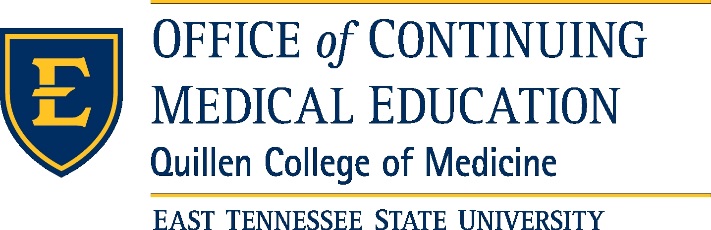 AGENDA & LEARNING OBJECTIVESSchedule Speaker & TopicLearning Objective(s)Overall Conference Objectives1) Identify the purpose of a psychosexual evaluation and its purpose within the judicial system.2) Describe how adherence to ATSA standards and guidelines impact services provided under the auspices of the Sex Offender Treatment Board.“As a result of participating in this activity, the attendee will be able to…”Monday, November 12th New Provider Training8:00  AM– 8:30 AMRegistrationRegistration8:30 AM  – 10:00 AMNew Provider Training James Michael Adler, Ph.D.1) Understand two differences between treating sex offenders and non-sex offenders.10:00 AM – 10:15 AM Break10:15 AM – NoonNew Provider Training (Continued)James Michael Adler, Ph.D.Noon – 1:00 PMLunch (On your own)1:00 PM – 2:30 PMNew Provider Training (Continued)James Michael Adler, Ph.D.2:30  PM– 2:45 PMBreak2:45 PM – 4:30 PMNew Provider Training (Continued)James Michael Adler, Ph.D.Tuesday, November 13th New Provider Training8:30 AM – 10:00 AMNew Provider TrainingJames Michael Adler, Ph.D.1) Understand three requirements to become an approved treatment provider.10:00 AM – 10:15 AMBreak10:15 AM – NoonNew Provider Training (Continued)James Michael Adler, Ph.D.Noon – 1:00 PMLunch (On your own)1:00  PM– 2:30 PMNew Provider Training (Continued)James Michael Adler, Ph.D.2:30 PM– 2:45 PMBreak2:45 PM – 4:30 PMNew Provider Training (Continued)James Michael Adler, Ph.D.Wednesday, November 14th New Provider Training8:30 AM – 10:00 AMNew Provider TrainingJames Michael Adler, Ph.D.New Provider TrainingJames Michael Adler, Ph.D.1) Understand three principles of the mandatory sex protocol.1) Understand three principles of the mandatory sex protocol.10:00 AM – 10:15 AMBreakBreak10:15 AM – NoonNew Provider Training (Continued)James Michael Adler, Ph.D.New Provider Training (Continued)James Michael Adler, Ph.D.Noon – 1:00 PMLunch (On your own)Lunch (On your own)1:00 PM – 2:30 PMNew Provider Training (Continued)James Michael Adler, Ph.D.New Provider Training (Continued)James Michael Adler, Ph.D.2:30  PM– 2:45 PMBreakBreak2:45 PM – 4:30 PMNew Provider Training (Continued)James Michael Adler, Ph.D.New Provider Training (Continued)James Michael Adler, Ph.D.Thursday, November 15th Provider Training8:00 AM – 8:30 AMRegistration8:30 AM – 10:00 AMSex Offender Risk Evaluation TrainingDonna Moore, Ph.D. 1) Complete a psychosexual risk assessment per best practices.2) Communicate risk relevant information to the reader of the psychosexual risk assessment.10:00 AM – 10:15 AMBreak10:15 AM – 12:30 PMSex Offender Risk Evaluation Training (Continued)Donna Moore, Ph.D.12:30 PM -1:30 PMLunch (On your own)2:30 PM – 5:30 PMEthics TrainingMarissa White, Ph.D., NCC, LPC1) Analyze ethical issues that arise when treating persons convicted of a sexual offense and discuss the limitations of applying traditional codes of ethics to their treatment.2) Identify ways to differentiate treatment from punishment by applying ethical principles and professional boundaries. Friday, November 16th  Provider Training7:30 AM – 8:00 AMRegistration8:00 AM–8:30 AMWelcome/Legal Update/Provider Information Susan Siedentop, LCSWBryce Coatney, JD1) Develop an understanding of how adherence to ATSA standards and guidelines impact services provided under the auspices of the Sex Offender Treatment Board.8:30 AM – 10:00 AMObjective Testing: Implications & Integration of Results in Adult Sex Offender TreatmentCarissa M. Miniard, M.Ed..1) Demonstrate an understanding of proper procedures for submitting invoices.2) Gain an understanding of accountability for use of the Sex Offender Treatment Fund.10:00 AM – 10:15 AMBreak10:15 AM – 12:00 PMRisk AssessmentsJeff Feix, Ph.D.1) Distinguish clinical prediction, actuarial prediction, and structured professional judgment.2) Translate risk assessment into risk management strategies.12:00 PM – 1:00 PMLunch1:00 PM – 2:00 PM TDOC Provider AgreementSusan Siedentop, LCSW1)  Gain an understanding of best practice standards and the expectations of the TN Department of Correction.2:00 PM – 2:15 PMBreak2:15 PM – 5:00 PMTrauma Therapy for Sex OffendersDeryl Hilliard, Licensed Psychologist1) Demonstrate an understanding of how trauma training fits into a sex offender treatment program.2) Demonstrate knowledge of a variety of trauma treatment approaches appropriate for use with sex offenders.